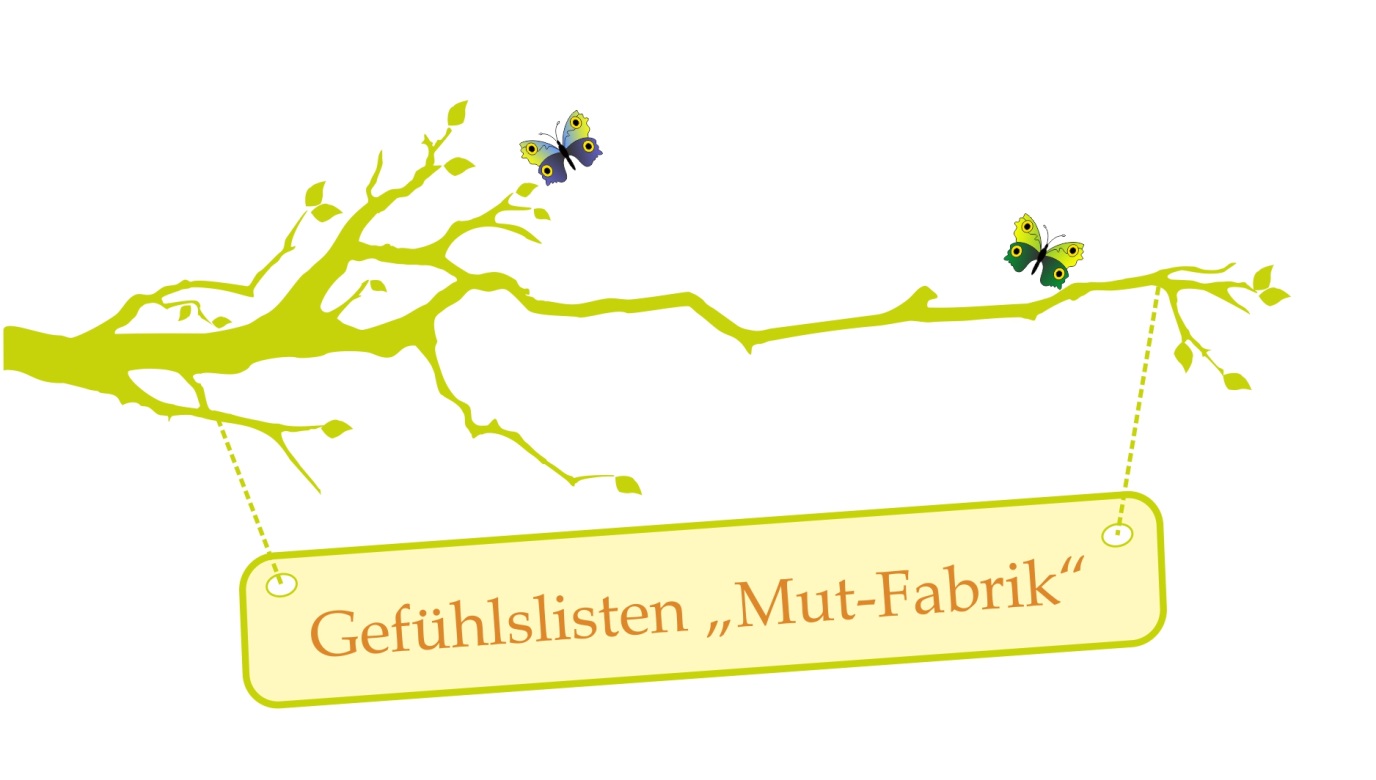 Gefühlslisten Mut-FabrikWorte für Körperempfindungen (Beschreibungen)kribbeln, zucken, zittern, frösteln, stechen, pochen, ziehen, klopfen, jucken, pulsieren, warm, kalt, schwer, leicht, kratzen, (an)gespannt, spannend, frei, geweidet, verengt, eingeengt, gereizt, zugeschnürt, atemlos, elektrisch, energetisiert, energetisch aufgeladen, entspannt,  heiß, drücken, brennen, glühen, weich, rau, hart, glatt, vibrierend, reißen, eng, zu(geschnürt), fest, steif, verkrampft, locker, dumpf, matt, taub, geschwollen, reiben, beschwingt, munter, frisch, fit, feucht, trocken, verschwitzt, scharf, salzig, süß, bitter, metallisch (Geschmack), verschleimt, zäh, knacken, knirschen, nervös, unruhig, ruhig, beklommen, laut, leise, rauschen, …Pseudogefühle: angegriffen, ausgebeutet, ausgenutzt, benutzt, besorgt, deprimiert, hilflos, betrogen, eingeschüchtert, gezwungen, hintergangen, manipuliert, missbraucht, nicht ernstgenommen, nicht verstanden, provoziert, übergangen, unterdrückt, unwichtig, verlassen, zurückgewiesen,…Gefühle bei erfüllten Bedürfnissen:Aufgeregt; angenehm; ausgeglichen; befreit; begeistert; berührt; beruhigt; energiegeladen; enthusiastisch; entlastet; entschlossen; entspannt; erfreut; ergriffen; erleichtert; erstaunt; fasziniert; fröhlich, gelassen, gespannt, glücklich, gutgelaunt, hoffnungsvoll; inspiriert, kraftvoll, klar; lebendig; leicht; liebevoll; lustig; motiviert; mutig; optimistisch; neugierig; ruhig; satt; selbstsicher; überwältigt; verliebt; zufrieden, …Gefühle bei unerfüllten Bedürfnissen:Ängstlich, ärgerlich, angespannt, aufgeregt, bedrückt, betroffen, einsam, ernüchtert, erschöpft, erschrocken, frustriert, gehemmt, gelangweilt, irritiert, lustlos, müde, mutlos, nervös, traurig, unglücklich, ohnmächtig, ungeduldig, unruhig, unzufrieden, verspannt, verzweifelt, verwirrt, wütend, …Text und Design by Jens Neumann – Mut-Fabrik® - www.mut-Fabrik.deKopieren und Weitergeben ausdrücklich erwünscht.